A big welcome to the new season from us here at Benson United FC! 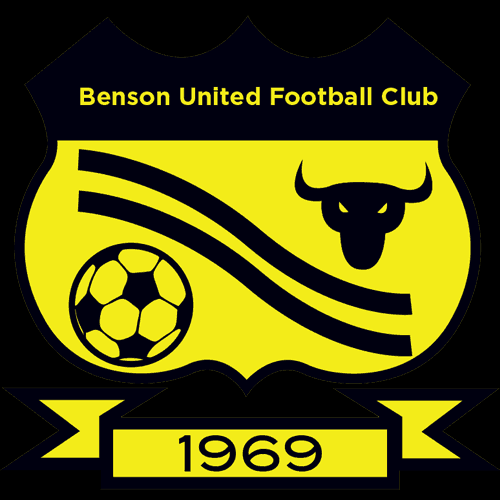 I wanted to take the time to thank you for helping to make our club the happy space that it is, welcoming others into the community through the love of football.For those of you who don’t already know me. I am Naomi Yeulet- Club Welfare Officer. Behind the scenes I am making sure that the club is a safe place for us all by DBS checking all football managers and assistants, keeping us all up to date on our Safeguarding and First Aid, as well as being part of a large web of local safeguarding teams- making sure that Benson United is a safe place to be.On the surface of it all, I am here to help with any feelings surrounding the club. If you would like to pass on any complimentary information, have any suggestions for change, or perhaps something within the club hasn’t quite gone as you’d planned- please do contact myself on 07792008750 or nyeulet@hotmail.co.uk and I would be more than happy to help. You will notice that thanks to Tim, our Club Secretary, the Benson United web page is ever growing. Please do make sure you visit there to find updated information (wwww.bensonunited.co.uk).Here you will find information on:-The ‘club store’ for kit (this is also where you will register your child for the season)- ‘Codes of behaviour’ - ‘Covid guidelines’- ‘Complaints procedure and form’- ‘Safeguarding within the club’You will also find a link to the Benson United Facebook page, another great space to follow for more information and photos of the fun being had within the club. If you are struggling to find any information within the webpage, again, please don’t hesitate to ask me via the contact details above.So, it just leaves me to say, have a great season ahead- I will be sure to see you all at the tuck shop or watching on the sidelines! 